 Floors 6 &7, Clive House
70 Petty France
London
SW1H 9EX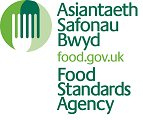 30 June 2023Subject: The Feed Additives (Form of Provisional Authorisations) (Cobalt(II) Compounds) (England) Regulations 2023Dear Stakeholder,Provisional authorisations for four cobalt feed additives will come into force in England on 15 July 2023. These urgent authorisations were agreed by the Minister for Primary Care and Public Health (England), who agreed these urgent authorisations to allow their continued use to ensure protection of animal welfare (Article 15 of Retained Regulation (EC) 1831/2003).The Feed Additives (Form of Provisional Authorisations) (Cobalt(II) Compounds) (England) Regulations 2023 provisionally authorises, for 5 years, the following cobalt feed additives for ruminants with a functional rumen, equidae, lagomorphs, rodents, herbivore reptiles and zoo mammals in accordance with the specifications in the Schedules of the Regulation: cobalt(II) acetate tetrahydrate identification number (ID) 3b301), cobalt(II) carbonate (ID 3b302), cobalt(II) carbonate hydroxide (2:3) monohydrate (ID 3b303) and cobalt(II) sulphate heptahydrate (ID 3b305). Entries will be updated on the GB Register of Feed Additives.Separate legislation came into force authorising these additives in Wales for five years and Scotland for three years. An additional cobalt feed additive (coated granulated cobalt(II) carbonate (ID 3b304)) is also permitted on the UK market under its current authorisation until a decision is made on its renewal application. Under current operating arrangements, Northern Ireland will continue to follow EU rules for placing on the market and use of feed additives.Kind regards, Food Standards Agency